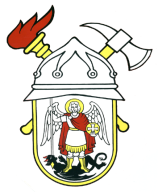 JAVNA VATROGASNA POSTROJBAGRADA ŠIBENIKAPut groblja 222000 ŠibenikOIB 28392388169KLASA: 007-03/23-02/07URBROJ: 2182-1-55-04-23-1Šibenik, 23. listopada 2023.JAVNA VATROGASNA POSTROJBAGRADA ŠIBENIKAVATROGASNO VIJEĆEPREDMET:  Sjednica Vatrogasnog vijeća Javne vatrogasne postrojbe grada ŠibenikaDana 26. listopada 2023. godine, u prostorijama Javne vatrogasne postrojbe grada Šibenika, u 11:00 sati, održati će se 30. sjednica Vatrogasnog vijeća sa sljedećimDNEVNIM REDOMUsvajanje zapisnika s 29. sjednice Vatrogasnog vijeća od 23. kolovoza 2023. godine,Prijedlog financijskog plana Javne vatrogasne postrojbe grada Šibenika za razdoblje 2024. -2026.,Pravilnik o unutarnjem ustrojstvu Javne vatrogasne postrojbe grada Šibenika,Pravilnik o plaćama i drugim primanjima zaposlenika Javne vatrogasne postrojbe grada Šibenika,Razno.JAVNA VATROGASNA POSTROJBA  GRADA ŠIBENIKA             VATROGASNO VIJEĆE                    PREDSJEDNIK					                              Tomislav Banovac